25 ЛИПНЯ – ЦЕЙ ДЕНЬ В ІСТОРІЇСвятаДень святого Якова за григоріанським календарем. Іспанія — День Галісії.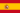 Пуерто-Рико — День Конституції. Туніс — День Республіки.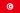  Коста-Рика — День Гуанакастеа.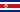  Білорусь — День пожежної служби.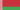 Події326 — римський імператор Константин вперше відмовився вшановувати язичницьких ідолів.1139 — португальський граф Афонсу I розбив мусульман у битві при Оріке.1261 — візантійський імператор Михаїл VIII Палеолог без бою зайняв Константинополь.1536 — Конкістадор Себастьян де Белальказар заснував місто Сантьяго де Калі.1538 — іспанський конкістадор Франциско де Орельяна заснував місто Ґуаякіль.1547 — Генріх II Валуа коронований королем Франції.1567 — Дон Дієго де Лосада заснував місто Сантьяго де Леон де Каракас, столицю Венесуели.1587 — японці заборонили єзуїтам проповідувати в країні.1687 — Івана Мазепу було обрано гетьманом України.1814 — британський винахідник Джордж Стівенсон провів перше випробування паротяга.1826 — в Росії стратили п'ятьох декабристів.1909 — француз Луї Блеріо першим у світі перелетів Ла-Манш на моноплані власної конструкції.1920 — у Відні створено закордонний уряд ЗУНР.1920 — у бою під Сидоровом війська УНР розгромили більшовиків.1937 — Повністю розформовано, як контрреволюційний, ЦК комсомолу України.1943 — в Італії повалено фашистський режим, арештовано короля.1947 — У Празі відкрився I Всесвітній фестиваль молоді.1952 — Конгрес США оголосив Пуерто-Рико «державою, що добровільно приєдналась».1957 — В Тунісі ліквідовано монархію.1963 — Велика Британія, СРСР і США підписали договір про заборону ядерних випробувань у повітрі, відкритому космосі та під водою.1978 — У Великій Британії народилася перша людина, зачата в результаті штучного запліднення.1983 — Завершено будівництво трансконтинентального газопроводу Уренгой—Помари—Ужгород завдовжки 4451 км.1984 — Світлана Савицька стала першою жінкою-космонавтом, яка вийшла у відкритий космос.2008 — Початок візиту Вселенського патріарха Варфоломія I в Україну.2017 — Націоналістичні сили оголосили початок безстрокової акції «Чорний список», для ліквідації в Україні колабораційного бізнесу.Народились975 — Тітмар Мерзебурзький, німецький церковний діяч і хроніст.1575 — Христоф Шейнер, німецький астроном.1789 — Михайло Загоскин (пом.1852), письменник, автор історичних романів («Юрій Милославський», «Аскольдова могила»).1866 — Левицький Модест Пилипович, український письменник, культурний діяч, педагог, лікар, дипломат.1869 — Косач Михайло Петрович, український вчений-метеоролог та письменник, брат Лесі Українки і Ольги Косач-Кривинюк.1894 — Гаврило Принцип (пом. 1918), сербський терорист, який вбив Франца Фердинанда, Ерц-герцога австрійського, що спричинило початок Першій світовій війні.1905 — Пантелеймон Шемет, кобзар, засновник та соліст Канівської капели (пом. 28.05.1984).1921 — Долинський Іван Миколайович, український канадський поет.1929 — Василь Шукшин, російський письменник, кінорежисер, сценарист, актор (пом. 1974).1946 — Хосе Ареас, нікарагуанський музикант-перкусіоніст (Santana)1954 — Теленько Богдан Петрович, український журналіст, публіцист, письменник, громадський діяч.1967 — Білий Дмитро Дмитрович, український письменник, історик, дослідник Кубані, бандурист, осавул Азовського козацького війська .1984 — Коноваленко Тетяна Ігорівна, українська поетеса.Померли1492 — Іннокентій VIII, 213-й Папа Римський.1708 — Кочубей Василій Леонтійович, український державний і політичний діяч. Генеральний писар Війська Запорозького, генеральний суддя. Представник козацькогороду Кочубеїв.1826 — Рилєєв Кіндрат Федорович, російський поет і революціонер-декабрист, один із нечисленних російських прихильників ідеї національного визволення України.1834 — Семюел Кольрідж (Samuel Taylor Coleridge), англійський поет, філософ («Взяття Бастилії», «Ліричні балади») (нар.1772).1835 — Антуан Жан Гро, французький художник першої третини 19 ст.1934 — Нестор Махно, український анархіст, керівник повстанських загонів.1934 — Франсуа Коти (François Coty), французький парфумер (нар.1874).1936 — Генріх Ріккерт (Heinrich Rickert), німецький філософ-неокантіант (нар.1863).1938 — Купрін Олександр Іванович, російський письменник.1942 — Олександр Бандера, брат Степана Бандери, закатований у німецькому концтаборі Аушвіц.1942 — Дмитро Мирон-Орлик, ідеолог та діяч ОУН, вбитий німцями у Києві під час спроби втечі із в'язниці.1955 — Ісаак Дунаєвський, радянський композитор.1969 — Вітольд Ґомбрович, польський письменник і драматург.1969 — Отто Дікс, німецький художник та графік, представник «жорсткого» реалізму та експресіонізму.1980 — Володимир Висоцький, радянський актор, співак і поет (бард), класик жанру авторської пісні.1984 — Короткевич Володимир Семенович, білоруський письменник, поет, драматург, перекладач і громадський діяч.1984 — Біг Мама Торнтон (справжнє ім'я Віллі Мей Торнтон), американська ритм-енд-блюзова і блюзова співачка (нар. 1926).1985 — Ковінька Олександр Іванович, український письменник-гуморист.1989 — Андрій Чужий, український поет-модерніст, преставник розстріляного відродження.1991 — Лазар Каганович, радянський партійний та державний діяч, секретар ЦК ВКП(б).2004 — Фостун Святомир, український письменник і журналіст, громадський діяч.2014 — Бел Кауфман, американська письменниця та педагог єврейського походження. Онука (по материній лінії) класика єврейської літератури Шолом-Алейхема.